Rauno annab teada, et tal sündis väike õdeHelenRauno annab teada, et tal sündis väike õdeHelenKUUPÄEV: [kuupäev], KELLAAEG: 3:47
KAAL: 3456 g, PIKKUS: 51 cmTervitades Markus, Aet, Rauno ja HelenKUUPÄEV: [kuupäev], KELLAAEG: 3:47
KAAL: 3456 g, PIKKUS: 51 cmTervitades Markus, Aet, Rauno ja Helen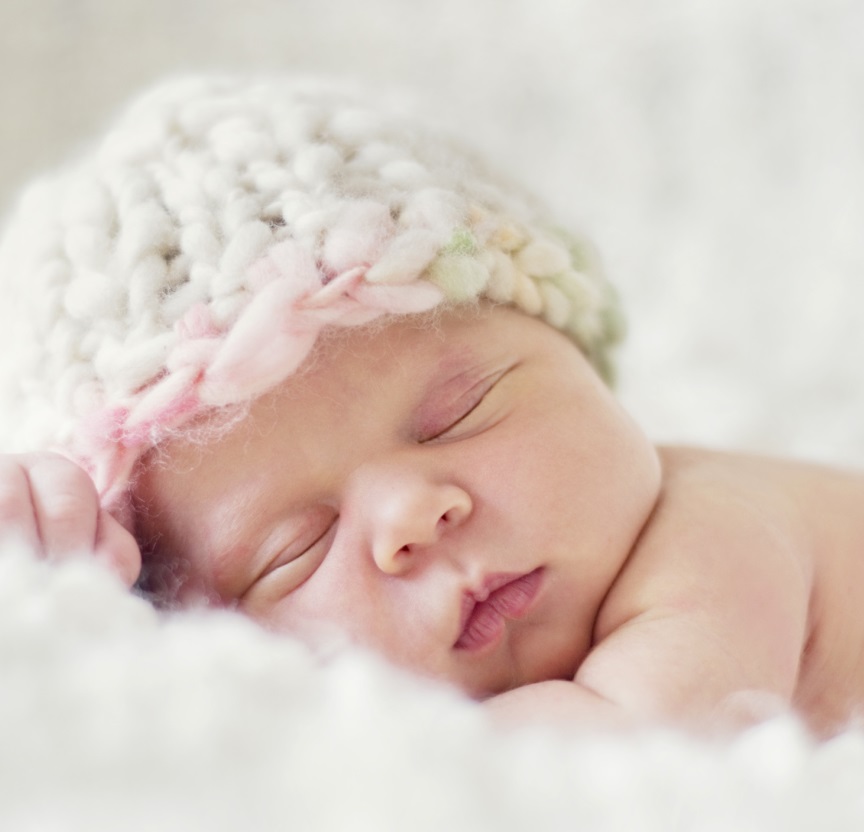 